HELLENIC REPUBLIC MINISTRY OF DEVELOPMENT AND INVESTMENTGENERAL SECRETARIAT FOR RESEARCH AND INNOVATIONHELLENIC FOUNDATION FOR RESEARCH AND INNOVATION185 Syggrou Ave. & 2 Sardeon, 17121 N. Smyrni, GreeceWebsite: www.elidek.grH.F.R.I Research Department Tel: +30 210 6412410, 420				E-mail: researchdepartment@elidek.gr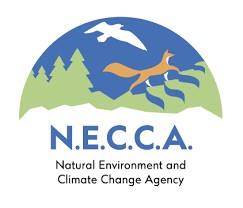 Call for NECCA Scholarships for Ph.D. thesis on the study of the taxonomy of groups of organisms distributed mainly in Greek territoryTemplate 
January, 2024Version 1.0CONTENTSHISTORY OF DOCUMENT CHANGES	3INSTRUCTIONS FOR COMPLETING PARTS B1 AND B2	4FORMATTING SPECIFICATIONS	5PART B1	6Part B1. Scientific profile of the Ph.D. Candidate	6PART B2	8Part B2. Extended presentation of the Ph.D. dissertation	8HISTORY OF DOCUMENT CHANGESINSTRUCTIONS FOR COMPLETING PARTS B1 AND B2Please use the following templates to write your application. You can modify the templates accordingly e.g., you may omit sections if not applicable, change the order of the different sections etc. You may also remove the guidelines in italics. Please include the indicative fields in the presentation of your dissertation. Save each section (B1, B2) as a separate pdf document and upload it on the platform in the respective field. It is likely the formatting is affected when you download the document. Please ensure that the document still complies with the formatting specifications defined in the Call and make the appropriate corrections. It is important to note that any information presented beyond the page limits as defined in the Call will not be taken into consideration during the evaluation process.Part B1: Scientific profile of the Ph.D. Candidate Part B1 must be written in Greek (unless there is a decision by the respective University Department General Assembly to write the dissertation in English and the Candidate opts to submit it in English).Page limit: max four (4) pages including cover pageDocument size: max. 3 Mb. File type: PDF (Portable Document Format).Please comply with the formatting specifications of Table A. Please use the proposed template and modify accordingly.Part B2. Detailed Presentation of the Ph.D. dissertation topicPart B2 must be written in Greek (unless there is a decision by the respective University Department General Assembly to write the dissertation in English and the Candidate opts to submit in in English).Page limit: max. five (5) pages, including cover page and references.Document size: max. 5 Mb.File type: PDF (Portable Document Format).Please comply with formatting constraints of Table A.Please use the proposed template and modify accordingly.FORMATTING SPECIFICATIONSEach page should contain a header presenting the Ph.D. Candidate name and the respective part of the proposal (Part B1 or Part B2) and a footer with reference to the respective Scientific Field/Subfield and to the page number. The following Table (Table A) lists the formatting specifications that should be followed.Please follow the page limits strictly. Only information presented within the page limits will be evaluated.Table A. Formatting SpecificationsCall for NECCA Scholarships for Ph.D. thesis on the study of the taxonomy of groups of organisms distributed mainly in Greek territoryPART B1Cover page Part Β1(Cover page should include the name and surname of the Ph.D. Candidate, the title of the Ph.D., the Scientific Field/Subfield, the Scholarship duration, the Host Institution and the Collaborating Organization [if applicable])Part B1. Scientific profile of the Ph.D. Candidate(max. 4 pages including the cover page)Dissertation TitlePh.D. Candidate (Name/Surname):Scientific Field:Scientific Subfield: Scholarship Duration in months (as defined by the Call):Host Institution:Collaborating Organization (in the case of co-supervision): (if applicable)End of cover page. You may use the rest of the page to start writing part B1Call for NECCA Scholarships for Ph.D. thesis on the study of the taxonomy of groups of organisms distributed mainly in Greek territoryPART B2Cover page Part Β2(Cover page should include the name and surname of the Ph.D. Candidate, the title of the Ph.D., the Scientific Field/Subfield, the Scholarship duration, the Host Institution and the Collaborating Organization)Part B2. Extended presentation of the Ph.D. dissertation (page limit: max. 5 pages, including cover page and references)Dissertation titlePh.D. Candidate (Name/Surname):Scientific Field:Scientific Subfield: Scholarship Duration in months (as defined by the Call)Host Institution:Collaborating Organization (in the case of co-supervision): (if applicable)End of cover page. You may use the rest of the page to start writing part B2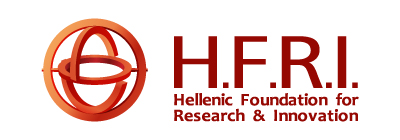 VersionIssue DatePage 1.031.01.2024Initial VersionPage SizeFontsFont SizeLine SpacingMarginsΑ4Times New Roman, Arial, Calibri or similar11 pt(at least)Single (at least)Top-Bottom: 1,5 cm Left-Right: 2 cmPersonal InformationPersonal InformationSURNAMEnamee-mailTELeducationPlease add separate lines for each title starting with the most recent.educationPlease add separate lines for each title starting with the most recent.mm.yyyy – mm.yyyyuniversity, department, title, gradepublicationsplease add separate lines for each publication starting with the most recent using the appropriate referencing style (if applicable).publicationsplease add separate lines for each publication starting with the most recent using the appropriate referencing style (if applicable).yyyyauthor(s), title, journal, volume, pages, doi (number and link)conferences/workshops etc.You may include international and national scientific conferences, workshops, summer schools, educational seminars, etc. starting with the most recent (if applicable).conferences/workshops etc.You may include international and national scientific conferences, workshops, summer schools, educational seminars, etc. starting with the most recent (if applicable).yyyyauthor(s), title, Conference Name, Locationparticipation in research projects(If applicable)participation in research projects(If applicable)yyyyProject Title, Host Institution, Principal Investigator Name, Funding Source, Role In The ProjectDISTINCTIONS, AWARDS (if applicable)FOREIGN LANGUAGESOTHERplease list here any other information you think is relevant to your application (if applicable).EXTENDED PRESENTATION OF THE Ph.D. DISSERTATIONIn this section you may include: (a) scope, objectives, scientific innovation of the dissertation, (b) introduction to the research topic field and state of the art, (c) description of the research questions and long-term prospects of the proposed topic, (d) methodology/implementation plan/risks and mitigation measures (if applicable), (e) implementation timetable (including indicative Gantt Chart),(f) indicative literature.